『STOP児童虐待！東京タワーオレンジリボン大作戦』オレンジリボン運動ピンバッチ購入申込書お申し込み先：330-A地区キャビネット事務局　FAX　03-5330-3370お振込み先： 口座名：みずほ銀行　新宿西口支店　普通預金　４８７２８００ライオンズクラブ国際協会３３０－Ａ地区 オレンジリボン運動ピンバッジ　会計 伊藤勝※既にお申し込みいただいている皆様へは、代金の振込み確認ができしだい順次発送いたします。お問い合わせ先；GST社会福祉・障がい者支援委員会　副委員長　L.後藤義英　℡ 090-3208-1549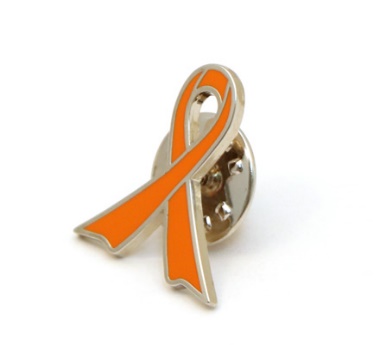 オレンジリボン運動ピンバッチ　1個　500円ご購入に際しましては、別途配送料（レターパックプラス520円）が掛かりますので、各クラブにて取りまとめの上、お申し込みいただけるようお願いいたします。また、4kg以上の大量購入をされる場合は宅急便扱いとなりますので、GST社会福祉・障がい者支援委員会担当者よりご連絡をさせていただきます。オレンジリボン運動・ピンバッチ申し込みオレンジリボン運動・ピンバッチ申し込みオレンジリボン運動・ピンバッチ申し込み個数　　　　　個代金　　　　　円送料　　520　　円担当者名および配送先　　　Ｒ　　　Ｚ　東　京　　　　　　　ＬＣ　　　Ｌ．　　　　　　　　　　配送先住所　〒　　　　　　　　　　　　　　　　　　　　　　　　　　　　　　　　　　　　　　　　　　　　　　　　　　℡　　　（　　　　）　　　　　担当者名および配送先　　　Ｒ　　　Ｚ　東　京　　　　　　　ＬＣ　　　Ｌ．　　　　　　　　　　配送先住所　〒　　　　　　　　　　　　　　　　　　　　　　　　　　　　　　　　　　　　　　　　　　　　　　　　　　℡　　　（　　　　）　　　　　担当者名および配送先　　　Ｒ　　　Ｚ　東　京　　　　　　　ＬＣ　　　Ｌ．　　　　　　　　　　配送先住所　〒　　　　　　　　　　　　　　　　　　　　　　　　　　　　　　　　　　　　　　　　　　　　　　　　　　℡　　　（　　　　）　　　　　